102年「超越101 節電抽百萬」 活動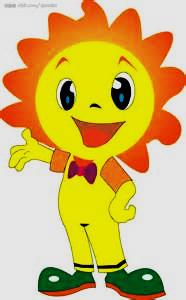 「超越101 節電抽百萬」住家5到10月電費單上的省電比例達5%(含)以上，於電費單正本上填妥資料，寄到臺北郵政49-55號信箱，有309個現金獎及6組變頻冷氣，還有機會獨得獎金100萬，請洽1999或北市環保局網站，百萬得主可能就是您。